INTERVIEW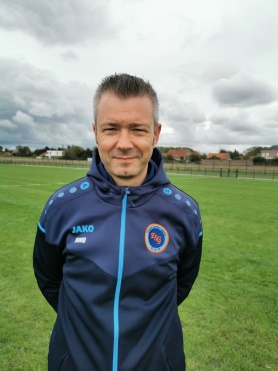 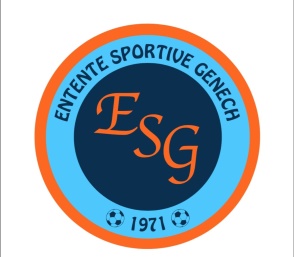 Pouvez-vous vous présenter ?Je m’appelle Benoit, entraîneur des U15, je me suis trouvé une petite vocation, j’ai toujours joué au football. J’avais mis ma carrière entre parenthèses et je me suis remis au football par les jeunes, en fait, en tant que coach/dirigeant.Depuis combien de temps êtes-vous au club ? Je suis au club depuis 4 ans en tant qu’entraîneur et j’ai également été joueur au club il y a plusieurs années de ça donc je ne me souviens plus exactement mais ça fait longtemps !En quelques mots, décrivez l’ambiance du club Je dirais un petit club plutôt sympathique, avec un président très sympathique. Beaucoup de bénévoles qui donnent de leur temps. Un petit club comme je les aime, comme je le conçois. Il y a de l’ambition, c’est un club qui ne manque pas d’ambitions. On mise sur une équipe A qui tire le club vers le haut mais c’est vrai que derrière il y a les jeunes. Ce n’est pas toujours évident de garder nos jeunes mais bon il y a quand même une attractivité dans le club. Vraiment très sympa !Comment se passe la saison pour vous connaissant les difficultés liées au COVID ? Pas très bien. Le gros problème c’est qu’il n’y a pas de compétitions alors que les jeunes sont vachement en demande, et donc on fait avec, on n’a pas trop le choix. Malgré ça, on arrive à se dégager du temps, les jeunes sont plutôt motivés et présents aux entraînements. On a un petit effectif de 15-16 joueurs ! Mercredi on a fait un entrainement, nous étions 10 sur 15 malgré le contexte. Il nous manque vraiment juste une chose c’est la compétition, les jeunes ne demandent qu’une chose c’est de se défouler, de gagner. On espère que le tournoi prévu au Pays-Bas va se faire. Si c’est ça je dirais que ça va être un peu la carotte de la saison parce que, comme c’est parti,  je ne suis pas sûr qu’on puisse reprendre le championnat. L’année dernière était déjà comme ça, cette année en prend le chemin, en espérant que la saison prochaine, 2021-2022, sera toute autre.Quand cette crise sera finie, que souhaitez-vous pour le club ? Qu’il soit fidèle à ses valeurs : ambitieux, familial, sympathique. J’espère qu’on aura l’occasion de refaire la soirée moules-frites car c’est un élément qui fédère, qui fait du bien au club, et c’est là qu’on se rend compte que l’on manque cruellement de lien social et que cette soirée-là contribue à ça.Quels sont les objectifs pour votre équipe ? Les objectifs c’est de maintenir la cohésion, de faire en sorte que ça n’éclate pas car les jeunes, sans compétition, il faut pouvoir continuer à les motiver. J’espère vraiment un retour à la compétition parce que c’est ça qui est moteur. Et faire également en sorte qu’il y ait d’autres jeunes pour venir étoffer l’effectif. Parce que, malgré tout, on a un petit effectif et on doit composer avec les clubs alentours, qui fédèrent aussi, donc on essaie de tirer notre épingle du jeu. Si je peux souhaiter quelque chose à l’équipe c’est que le groupe s’étoffe et qu’on puisse continuer avec ce groupe.Votre meilleur souvenir en tant qu’entraîneur/dirigeant dans le club ?Il y en a beaucoup. Mais je n’ai pas un souvenir en particulier, si je dois résumer c’est vraiment la sympathie qui règne autour de ce club, il y a des dirigeants motivés, qui donnent de leur temps, et avec le sourire. Que des bons souvenirs ! On est heureux de se retrouver, comme aujourd’hui, avec le temps, franchement ce n’est pas top mais on est là ! De plus le président vient souvent faire une apparition et il est moteur, il nous relance, il nous motive. Donc j’ai que des bons souvenirs.Quel bilan tirez-vous de cette première partie de saison ? Bilan mitigé, on ne peut même pas se fier à un classement. Maintenant on continue de travailler et d’avancer. On a eu quelques belles oppositions. On a démarré dans le dur, nous avons pris 4-1 à Templeuve, puis après on a joué Camphin ici, on a sacrément bien joué et c’est peut être le dernier match que nous avons joué. Certes, c’était un amical mais nous avons peu en ressortir une équipe qui a su se positionner et puis qui montrait certains automatismes. Mais nous n’avons pas eu le temps d’approfondir et puis de persévérer. Donc bilan très mitigé pour cette saison, puis sans vraiment savoir où l’on va.